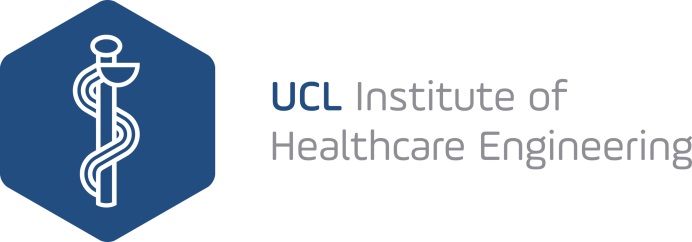 Early Career Researcher Travel Bursary Application Form:APPLICANT DETAILS:Full Name of Applicant:Full Name of Project Supervisors/ PI:UCL Affiliation(s):Email:CONFERENCE DETAILS:Conference Title:Location of Conference:Conference Dates:Oral or Poster Presentation?Presentation Title:Accepted Abstract: (provide below or attach a copy to your application)SUPPORTING STATEMENT FROM APPLICANT (max. 200 words)Please explain the significance of your work.Please explain the alignment of your work to the UCL IHE themes and priority areas.Please explain how attendance at this conference will aid your career developmentSignature:Date:SUPPORTING STATEMENT FROM SUPERVISOR (max. 200 words)Please provide a supporting statement explaining how the scheme and opportunity will benefit the candidateSignature:Date: